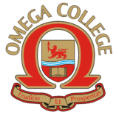 ЧАСТЕН  ПРОФЕСИОНАЛЕН  КОЛЕЖ             ОМЕГА ПЛОВДИВ                Пловдив 4023, ул.„Вълко Шопов“ 14                 тел. 032/944544 GSM: 0882 933 561                безплатен  национален телефон: 0800 900 11                e-mail: omegacollegebg@gmail.com                   www.collegeomega.comПОПРАВИТЕЛНА ИЗПИТНА СЕСИЯСпециалност „КОМПЮТЪРНИ  МРЕЖИ“I курс, II учебен семестър, учебна 2017/2018предметпреподавателдата и часОснови на телекомуникациитеГл.ас.д-р И. Петров10.07.2018                                                   10:00 часаИнформатика Word P.pointДоц.д-р М.Денева                                                             12.07.2018                                                            10:00 часа ЗБУТВ. Власева12.07.2018                                                          14:00 часа